Prot.  7936/02-09			Modugno 31/10/2017ALLE RSU D’ISTITUTOALLE RSA D’ISTITUTOALLE ORGANIZZAZIONI SINDACALIFLCGIL BARICISL SCUOLA BARIUIL SCUOLAGILDA DEGLI INSEGNANTISNALSCon la presente siamo a comunicarvi che il giorno 10/11/2017 alle ore 10.00 è convocata una riunione con le RSU per discutere il seguente ordine del giorno:1. CONTRATTAZIONE D’ISTITUTO A.S. 2017/18Distinti saluti   Il Dirigente ScolasticoProf.ssa Rosaria Giannetto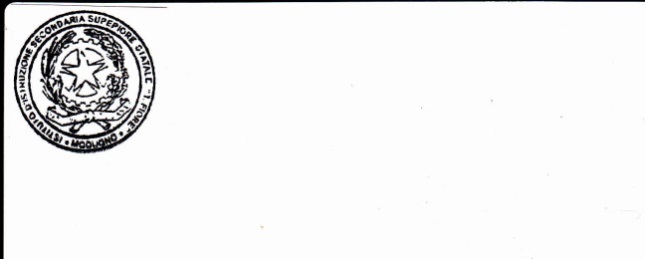 Firma autografa sostituita a mezzo stampa ai sensi dell’art. 3 del D. Lgs. n. 39/1993